Readiness Assessment on Institutional Arrangements for Policy Coherence to Implement the 2030 Agenda for Sustainable DevelopmentThe QuestionnaireBuilding Block 9: Monitoring, reporting and evaluation for policy coherence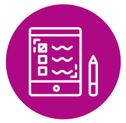 Summary: the country has mechanisms in place to systematically monitor and evaluate the effects of policies on sustainable development and cross-sectoral impacts, and to inform adaptive action.Respondent(s)’ Information FormIt is important that the respondent(s) who fill out the questionnaire, has/have the authority to make an assessment or judgement and/or involve other respondents who could complement the information in order to give an accurate picture of the reality on the ground. The respondent(s) is/ are invited to kindly fill out the below Information Form.Thank you for taking the time to fill out the Building Block 9 – Questionnaire of the Readiness Assessment on Institutional Arrangements for Policy Coherence to Implement the 2030 Agenda for Sustainable Development.Kindly send it back by email to Ms. Veronique Verbruggen at verbruggen2@un.orgWe appreciate your participation!1. Is there a coherent national monitoring and evaluation framework that provides a basis for all the ministries? Yes No, there are multiple systems between ministries Don't know2. Are there institutional arrangements for the evaluation of intended, ongoing or completed SDG policies? If no or don't know, please go to question 5 Yes No Don’t Know3. If yes, what are the institutional arrangements for the evaluation of intended, ongoing or completed SDG policies? Please answer below:4. Is the evaluation commissioned or conducted by the administration itself? Yes No	 Don’t Know5. Is there a legal provision for monitoring and evaluation of the policies and programs for the implementation of the SDGS? Yes No Don’t Know6. Are the monitoring and evaluation mechanisms to support the implementation of sustainable development policies and programs: (please check all the relevant boxes) Based on indicators of progress Based on a cost/benefit analysis Based on impact assessments Based on performance Don't know Other:7. Has your government identified benchmarks that will be used as parameters to evaluate achievement of the priorities? If no or don't know, please go to question 9. Yes No Don’t Know8. If you answered yes to the previous question, please specify what are the benchmarks?9. Have indicators related to the implementation of policies or plans that track progress towards the social, economic and environmental dimensions of sustainable development been established? If no or don't know, please go to question 13. Yes No Don’t Know10. Are there continuous assessments of the indicators? Yes No Don’t Know11. Are they published? Yes No Don’t Know12. Are the budget cycle, monitoring and evaluation and policy planning linked? Yes No Don’t Know13. Does your government have mechanisms in place for monitoring of policies to ensure synergies, trade- offs, conflicts and clear guidance for policy makers to identify, prevent or mitigate the possible adverse effects of policies on the wellbeing of future generations? If no or don't know, please go to question 15. Yes No Don’t Know14. If yes, please check all the relevant box(es) Through the Supreme Audit Institution/ Independent Audit Institute Parliament External Audit mechanism Other:15. Is it legally required to monitor and evaluate policy coherence (inclusion of the social, economic and environmental aspects in every policy or assessing trade- offs and synergies between policies)? Yes No Don’t Know16. Does the evaluation include the preparedness of government for SDG policy design, implementation and evaluation? Yes No Don’t Know17. Does evaluation include the achievements of policies as regards to the rule of law and effective institutions (SDG 16)? Yes No Don’t Know18. Have recommendations from one of the above been used by the government to promote policy coherence and adaptive action? Yes No Don’t Know19. Is it required that aspects of policy coherence are integrated into reporting of government entities? If no or don't know, please go to question 20. Yes No Don’t Know20. If yes, please choose all the relevant box(es) to the public to the Parliament Other:21. Are there information management systems and/or tools that facilitate availability, accessibility and comparability of centralized and harmonized data on sustainable development? Yes No Don’t Know22. Do stakeholders participate or have a role in the monitoring and evaluation of policies and programs? Yes No Don’t Know23. Does the Statistics Office play a role in monitoring and evaluation? If no or don't know, please skip the next question. Yes No Don’t Know24. If yes, what is its role:Full Name:Organization:Position/Title:Email Address:Phone Number:Please check whichever applies. You are a government official with the following responsibilities/ mandate: Decision-maker Policy maker A financial background Co-ordination experience in the implementation of the SDGs Training background Other:Please check whichever applies. You are a government official with the following responsibilities/ mandate: Decision-maker Policy maker A financial background Co-ordination experience in the implementation of the SDGs Training background Other:Please select whichever applies: A group of government agencies responded to the Assessment collectively and are authorized and fully knowledgeable to respond this Assessment I am authorized and fully knowledgeable to respond this Assessment I authorize UN DESA to use my responses as deemed necessaryPlease select whichever applies: A group of government agencies responded to the Assessment collectively and are authorized and fully knowledgeable to respond this Assessment I am authorized and fully knowledgeable to respond this Assessment I authorize UN DESA to use my responses as deemed necessary